ОБЩИЕ СВЕДЕНИЯ Учебная дисциплина «Конструкторско-технологическая подготовка швейного производства с элементами САПР» изучается в 6 семестре.Курсовая работа и курсовой проект не предусмотрены.Форма промежуточной аттестации: экзамен. Место учебной дисциплины в структуре ОПОПУчебная дисциплина «Конструкторско-технологическая подготовка швейного производства с элементами САПР» относится к части, формируемой участниками образовательных отношений.Основой для освоения дисциплины являются результаты обучения по предшествующим дисциплинам:конструирование одежды;инновационные технологии цифрового производства одежды;проектирование швейных изделий в САПР.Результаты обучения по учебной дисциплине, используются при изучении следующих дисциплин:проектирование технологии швейных изделий в условиях  инновационного производства;проектирование технологии одежды с элементами САПР.Результаты освоения учебной дисциплины в дальнейшем будут использованы при выполнении выпускной квалификационной работы.ЦЕЛИ И ПЛАНИРУЕМЫЕ РЕЗУЛЬТАТЫ ОБУЧЕНИЯ ПО ДИСЦИПЛИНЕЦелями изучения дисциплины «Конструкторско-технологическая подготовка швейного производства с элементами САПР» являются:приобретение навыков проектирования швейного изделия, изготовления лекал, формирования проектной документации, нормирования расхода материалов на основе исходной информации по модели изделия;освоение основных методов выполнения работ по подготовке производства и направлений совершенствования, основанных на применении систем автоматизированного проектирования (САПР) швейных изделий и процессов их производства;формирование умения находить наиболее эффективное техническое решение разработки технологических процессов швейных изделий с учетом внешних ограничений; формирование навыков по планированию производства; приобретение навыков рассчитывать и анализировать основные технико-экономические показатели проектируемых прогрессивных технологий с использованием ЭВМ  и современного программного обеспечения;формирование у обучающихся компетенций, установленных образовательной программой в соответствии с ФГОС ВО по данной дисциплине.Результатом обучения по учебной дисциплине является овладение обучающимися знаниями, умениями, навыками и опытом деятельности, характеризующими процесс формирования компетенций и обеспечивающими достижение планируемых результатов освоения учебной дисциплины.Формируемые компетенции, индикаторы достижения компетенций, соотнесённые с планируемыми результатами обучения по дисциплине:СТРУКТУРА И СОДЕРЖАНИЕ УЧЕБНОЙ ДИСЦИПЛИНЫОбщая трудоёмкость учебной дисциплины по учебному плану составляет:Структура учебной дисциплины для обучающихся по видам занятий Структура учебной дисциплины для обучающихся по разделам и темам дисциплины: (очная форма обучения)Краткое содержание учебной дисциплиныОрганизация самостоятельной работы обучающихсяСамостоятельная работа студента – обязательная часть образовательного процесса, направленная на развитие готовности к профессиональному и личностному самообразованию, на проектирование дальнейшего образовательного маршрута и профессиональной карьеры.Самостоятельная работа обучающихся по дисциплине организована как совокупность аудиторных и внеаудиторных занятий и работ, обеспечивающих успешное освоение дисциплины. Аудиторная самостоятельная работа обучающихся по дисциплине выполняется на учебных занятиях под руководством преподавателя и по его заданию. Аудиторная самостоятельная работа обучающихся входит в общий объем времени, отведенного учебным планом на аудиторную работу, и регламентируется расписанием учебных занятий.Внеаудиторная самостоятельная работа обучающихся – планируемая учебная, научно-исследовательская, практическая работа обучающихся, выполняемая во внеаудиторное время по заданию и при методическом руководстве преподавателя, но без его непосредственного участия, расписанием учебных занятий не регламентируется.Внеаудиторная самостоятельная работа обучающихся включает в себя:подготовку к лекциям, лабораторным занятиям, экзаменам;изучение учебных пособий;изучение раздела «Автоматизация проектирования и прикладная информационная        технология», не выносимого на лекционные и лабораторные  занятия, самостоятельно;изучение теоретического и практического материала по рекомендованным источникам;подготовка к выполнению лабораторных работ и отчетов по ним;подготовка к промежуточной аттестации в течение семестра.Самостоятельная работа обучающихся с участием преподавателя в форме иной контактной работы предусматривает групповую и (или) индивидуальную работу с обучающимися и включает в себя:проведение индивидуальных и групповых консультаций по отдельным темам дисциплины;проведение консультаций перед экзаменом.Перечень разделов, полностью или частично отнесенных на самостоятельное изучение с последующим контролем:Применение электронного обучения, дистанционных образовательных технологийРеализация программы учебной дисциплины с применением электронного обучения и дистанционных образовательных технологий регламентируется действующими локальными актами университета.В электронную образовательную среду перенесены отдельные виды учебной деятельности:ЭОР обеспечивают в соответствии с программой дисциплины: организацию самостоятельной работы обучающегося, включая контроль знаний обучающегося (самоконтроль, текущий контроль знаний и промежуточную аттестацию), методическое сопровождение и дополнительную информационную поддержку электронного обучения (дополнительные учебные и информационно-справочные материалы). Текущая и промежуточная аттестации по онлайн-курсу проводятся в соответствии с графиком учебного процесса и расписанием.Педагогический сценарий онлайн-курса прилагается.РЕЗУЛЬТАТЫ ОБУЧЕНИЯ ПОДИСЦИПЛИНЕ/МОДУЛЮ, КРИТЕРИИ ОЦЕНКИ УРОВНЯ СФОРМИРОВАННОСТИ КОМПЕТЕНЦИЙ, СИСТЕМА И ШКАЛА ОЦЕНИВАНИЯСоотнесение планируемых результатов обучения с уровнями сформированности компетенций.ОЦЕНОЧНЫЕ СРЕДСТВА ДЛЯ ТЕКУЩЕГО КОНТРОЛЯ УСПЕВАЕМОСТИ И ПРОМЕЖУТОЧНОЙ АТТЕСТАЦИИ, ВКЛЮЧАЯ САМОСТОЯТЕЛЬНУЮ РАБОТУ ОБУЧАЮЩИХСЯПри проведении контроля самостоятельной работы обучающихся, текущего контроля и промежуточной аттестации по учебной дисциплине (Проектирование технологии швейных изделий в условиях  инновационного производства) проверяется уровень сформированности у обучающихся компетенций и запланированных результатов обучения по дисциплине, указанных в разделе 2 настоящей программы.Формы текущего контроля успеваемости, примеры типовых заданий:Критерии, шкалы оценивания текущего контроля успеваемости:Промежуточная аттестация:Критерии, шкалы оценивания промежуточной аттестации учебной дисциплины/модуля:Система оценивания результатов текущего контроля и промежуточной аттестации.Оценка по дисциплине выставляется обучающемуся с учётом результатов текущей и промежуточной аттестации.Полученный совокупный результат конвертируется в пятибалльную систему оценок в соответствии с таблицей:ОБРАЗОВАТЕЛЬНЫЕ ТЕХНОЛОГИИРеализация программы предусматривает использование в процессе обучения следующих образовательных технологий:проблемная лекция;проектная деятельность;проведение интерактивных лекций;анализ ситуаций и имитационных моделей;преподавание дисциплин в форме курсов, составленных на основе результатов научных исследований, в том числе с учётом региональных особенностей профессиональной деятельности выпускников и потребностей работодателей;поиск и обработка информации с использованием сети Интернет;дистанционные образовательные технологии;применение электронного обучения;использование на лекционных занятиях видеоматериалов и наглядных пособий;самостоятельная работа в системе компьютерного тестирования.ПРАКТИЧЕСКАЯ ПОДГОТОВКАПрактическая подготовка в рамках учебной дисциплины реализуется при проведении лабораторных работ, предусматривающих участие обучающихся в выполнении отдельных элементов работ, связанных с будущей профессиональной деятельностью.Проводятся отдельные занятия лекционного типа, которые предусматривают передачу учебной информации обучающимся, которая необходима для последующего выполнения практической работы.ОРГАНИЗАЦИЯ ОБРАЗОВАТЕЛЬНОГО ПРОЦЕССА ДЛЯ ЛИЦ С ОГРАНИЧЕННЫМИ ВОЗМОЖНОСТЯМИ ЗДОРОВЬЯПри обучении лиц с ограниченными возможностями здоровья и инвалидов используются подходы, способствующие созданию безбарьерной образовательной среды: технологии дифференциации и индивидуального обучения, применение соответствующих методик по работе с инвалидами, использование средств дистанционного общения, проведение дополнительных индивидуальных консультаций по изучаемым теоретическим вопросам и практическим занятиям, оказание помощи при подготовке к промежуточной аттестации.При необходимости рабочая программа дисциплины может быть адаптирована для обеспечения образовательного процесса лицам с ограниченными возможностями здоровья, в том числе для дистанционного обучения.Учебные и контрольно-измерительные материалы представляются в формах, доступных для изучения студентами с особыми образовательными потребностями с учетом нозологических групп инвалидов:Для подготовки к ответу на практическом занятии, студентам с ограниченными возможностями здоровья среднее время увеличивается по сравнению со средним временем подготовки обычного студента.Для студентов с инвалидностью или с ограниченными возможностями здоровья форма проведения текущей и промежуточной аттестации устанавливается с учетом индивидуальных психофизических особенностей (устно, письменно на бумаге, письменно на компьютере, в форме тестирования и т.п.). Промежуточная аттестация по дисциплине может проводиться в несколько этапов в форме рубежного контроля по завершению изучения отдельных тем дисциплины.При необходимости студенту предоставляется дополнительное время для подготовки ответа на зачете или экзамене.Для осуществления процедур текущего контроля успеваемости и промежуточной аттестации обучающихся создаются, при необходимости, фонды оценочных средств, адаптированные для лиц с ограниченными возможностями здоровья и позволяющие оценить достижение ими запланированных в основной образовательной программе результатов обучения и уровень сформированности всех компетенций, заявленных в образовательной программе.МАТЕРИАЛЬНО-ТЕХНИЧЕСКОЕ ОБЕСПЕЧЕНИЕ ДИСЦИПЛИНЫ Материально-техническое обеспечение дисциплины при обучении с использованием традиционных технологий обучения.Материально-техническое обеспечение учебной дисциплины при обучении с использованием электронного обучения и дистанционных образовательных технологий.Технологическое обеспечение реализации программы/модуля осуществляется с использованием элементов электронной информационно-образовательной среды университета.УЧЕБНО-МЕТОДИЧЕСКОЕ И ИНФОРМАЦИОННОЕ ОБЕСПЕЧЕНИЕ УЧЕБНОЙ ДИСЦИПЛИНЫ/УЧЕБНОГО МОДУЛЯИНФОРМАЦИОННОЕ ОБЕСПЕЧЕНИЕ УЧЕБНОГО ПРОЦЕССАРесурсы электронной библиотеки ,информационно-справочные системы и профессиональные базы данных:Перечень программного обеспеченияЛИСТ УЧЕТА ОБНОВЛЕНИЙ РАБОЧЕЙ ПРОГРАММЫУЧЕБНОЙ ДИСЦИПЛИНЫ/МОДУЛЯВ рабочую программу учебной дисциплины внесены изменения/обновления и утверждены на заседании кафедры:Министерство науки и высшего образования Российской ФедерацииМинистерство науки и высшего образования Российской ФедерацииФедеральное государственное бюджетное образовательное учреждениеФедеральное государственное бюджетное образовательное учреждениевысшего образованиявысшего образования«Российский государственный университет им. А.Н. Косыгина«Российский государственный университет им. А.Н. Косыгина(Технологии. Дизайн. Искусство)»(Технологии. Дизайн. Искусство)»ИнститутТехнологический институт легкой промышленностиКафедраХудожественное моделирование, конструирование и технологии швейных изделийРАБОЧАЯ ПРОГРАММАУЧЕБНОЙ ДИСЦИПЛИНЫРАБОЧАЯ ПРОГРАММАУЧЕБНОЙ ДИСЦИПЛИНЫРАБОЧАЯ ПРОГРАММАУЧЕБНОЙ ДИСЦИПЛИНЫКонструкторско-технологическая подготовка швейного производства с элементами САПРКонструкторско-технологическая подготовка швейного производства с элементами САПРКонструкторско-технологическая подготовка швейного производства с элементами САПРУровень образованиябакалавриатбакалавриатНаправление подготовки29.03.01Технология изделий легкой промышленностиПрофильТехнология цифрового производства швейных изделийТехнология цифрового производства швейных изделийСрок освоения образовательной программы по очной форме обучения4 года4 годаФорма обученияочнаяочнаяРабочая программа учебной дисциплины «Конструкторско-технологическая подготовка швейного производства с элементами САПР» основной профессиональной образовательной программы высшего образования, рассмотрена и одобрена на заседании кафедры, протокол № 000 от 01.01.0001 г.Рабочая программа учебной дисциплины «Конструкторско-технологическая подготовка швейного производства с элементами САПР» основной профессиональной образовательной программы высшего образования, рассмотрена и одобрена на заседании кафедры, протокол № 000 от 01.01.0001 г.Рабочая программа учебной дисциплины «Конструкторско-технологическая подготовка швейного производства с элементами САПР» основной профессиональной образовательной программы высшего образования, рассмотрена и одобрена на заседании кафедры, протокол № 000 от 01.01.0001 г.Рабочая программа учебной дисциплины «Конструкторско-технологическая подготовка швейного производства с элементами САПР» основной профессиональной образовательной программы высшего образования, рассмотрена и одобрена на заседании кафедры, протокол № 000 от 01.01.0001 г.Разработчик рабочей программы учебной дисциплины:Разработчик рабочей программы учебной дисциплины:Разработчик рабочей программы учебной дисциплины:Разработчик рабочей программы учебной дисциплины:доцентО.А. ФроловаО.А. ФроловаЗаведующий кафедрой:Заведующий кафедрой:Г.П. ЗарецкаяКод и наименование компетенцииКод и наименование индикаторадостижения компетенцииПланируемые результаты обучения по дисциплинеПК-5Способен сформулировать цели проекта, определить критерии и показатели оценки предложенных решений; оформить законченные проектно-конструкторские работыИД-ПК-5.3Разработка проектных решений по изготовлению одежды с учетом требований к планируемому качеству швейных изделий;разрабатывает планы действий по проектированию и изготовлению изделий легкой промышленности из различных материалов;решает текущие вопросы по подготовке исходных данных для составления планов, заявок на материалы и оборудование и оформлению производственной документации;дает оценку качеству выполнения подбора материалов и оборудования для изготовления изделий легкой промышленности;сравнивает возможные варианты использования материалов и оборудования при изготовлении  изделий легкой промышленности, оценивает затраты на их применение и пересматривает в случае необходимости окончательное решение по их составу и использованию;подсчитывает экономический эффект от применения запланированных материалов и оборудования при изготовлении изделий легкой промышленности.ПК-5Способен сформулировать цели проекта, определить критерии и показатели оценки предложенных решений; оформить законченные проектно-конструкторские работыИД-ПК-5.5Разработка проектной, рабочей технической документации, оформление проектно-конструкторских работ.демонстрирует знание основных требований ЕСКД при разработке конструкторской и технологической документации;разрабатывает планы формирования технологической и конструкторской документации на изготовление изделий легкой промышленности с учетом требований ЕСКД;описывает состав и особенности формирования конструкторской и технологической документации на изготовление изделий легкой промышленности;оценивает значимость конструкторской и технологической документации в реальном технологическом процессе и избирает пути их формирования;вычисляет параметрическую информацию, содержащуюся в конструкторской и технологической документации на изготовление изделий легкой промышленности.ПК-6Способен использовать информационные технологии и автоматизированные системы при проектировании технологическихпроцессов производства швейных изделийИД-ПК- 6.2Выполнение работы по проектированию процессов изготовления швейных изделий и разработки конструкций швейных изделий с использованием специализированного программного обеспечения.демонстрирует свободное владение приемами работы с информационными системами автоматизированного проектирования конструкций изделий и производственных процессов легкой промышленности;применяет на практике навыки и иллюстрирует конкретными примерами результаты своей работы с системами автоматизированного проектирования;приводит аргументы в пользу выбора той или иной системы автоматизированного проектирования конструкций изделий легкой промышленности и процессов их изготовления в зависимости от условий проектирования;исследует информационные потоки и алгоритмы их преобразования, используемые в системах автоматизированного проектирования;классифицирует существующие зарубежные и отечественные системы автоматизированного проектирования конструкций изделий легкой промышленности и процессы их изготовления по различным критериям.по очной форме обучения – 4з.е.144час.Структура и объем дисциплиныСтруктура и объем дисциплиныСтруктура и объем дисциплиныСтруктура и объем дисциплиныСтруктура и объем дисциплиныСтруктура и объем дисциплиныСтруктура и объем дисциплиныСтруктура и объем дисциплиныСтруктура и объем дисциплиныСтруктура и объем дисциплиныОбъем дисциплины по семестрамформа промежуточной аттестациивсего, часКонтактная аудиторная работа, часКонтактная аудиторная работа, часКонтактная аудиторная работа, часКонтактная аудиторная работа, часСамостоятельная работа обучающегося, часСамостоятельная работа обучающегося, часСамостоятельная работа обучающегося, часОбъем дисциплины по семестрамформа промежуточной аттестациивсего, часлекции, часпрактические занятия, часлабораторные занятия, часпрактическая подготовка, часкурсовая работа/курсовой проектсамостоятельная работа обучающегося, часпромежуточная аттестация, час6 семестрэкзамен1443045224227Всего:1443045224227Планируемые (контролируемые) результаты освоения:коды формируемых компетенций и индикаторов достижения компетенцийНаименование разделов, тем;форма(ы) промежуточной аттестацииВиды учебной работыВиды учебной работыВиды учебной работыВиды учебной работыСамостоятельная работа, часВиды и формы контрольных мероприятий, обеспечивающие по совокупности текущий контроль успеваемости;формы промежуточного контроля успеваемостиПланируемые (контролируемые) результаты освоения:коды формируемых компетенций и индикаторов достижения компетенцийНаименование разделов, тем;форма(ы) промежуточной аттестацииКонтактная работаКонтактная работаКонтактная работаКонтактная работаСамостоятельная работа, часВиды и формы контрольных мероприятий, обеспечивающие по совокупности текущий контроль успеваемости;формы промежуточного контроля успеваемостиПланируемые (контролируемые) результаты освоения:коды формируемых компетенций и индикаторов достижения компетенцийНаименование разделов, тем;форма(ы) промежуточной аттестацииЛекции, часПрактические занятия, часЛабораторные работы, часПрактическая подготовка, часСамостоятельная работа, часВиды и формы контрольных мероприятий, обеспечивающие по совокупности текущий контроль успеваемости;формы промежуточного контроля успеваемостиВосьмой семестрВосьмой семестрВосьмой семестрВосьмой семестрВосьмой семестрВосьмой семестрВосьмой семестрПК-5:ИД-ПК-5.3,ИД-ПК-5.5;Раздел I. Разработка исходной информации для проектирования швейного изделия4648ПК-5:ИД-ПК-5.3,ИД-ПК-5.5;Тема 1.1 Разработка исходной информации для проектирования швейного изделия на основе эскиза модели4Формы текущего контроля по разделуI:защита отчета по лабораторным работам,тестПК-5:ИД-ПК-5.3,ИД-ПК-5.5;Лабораторная работа № 1.1Разработка исходной информации для проектирования швейного изделия648Формы текущего контроля по разделуI:защита отчета по лабораторным работам,тестПК-5:ИД-ПК-5.3,ИД-ПК-5.5;Раздел II. Виды материалов, используемых при изготовлении одежды4648Формы текущего контроля по разделу II:защита отчета по лабораторным работам,тестПК-5:ИД-ПК-5.3,ИД-ПК-5.5;Тема 2.1 Учет свойств основного материала при проектировании новой модели42Формы текущего контроля по разделу II:защита отчета по лабораторным работам,тестПК-5:ИД-ПК-5.3,ИД-ПК-5.5;Лабораторная работа № 2.1Виды материалов, используемых при изготовлении одежды 42Формы текущего контроля по разделу II:защита отчета по лабораторным работам,тестПК-5:ИД-ПК-5.3,ИД-ПК-5.5;Лабораторная работа № 2.2Виды, назначение и способы изготовления лекал, используемых при изготовлении одежды244Формы текущего контроля по разделу II:защита отчета по лабораторным работам,тестПК-5:ИД-ПК-5.3,ИД-ПК-5.5;ПК-6:ИД-ПК-6.2Раздел III. Техническая документация, формируемая на этапе конструкторско-технологической подготовки производства   814108Формы текущего контроля по разделу III:защита отчета по лабораторным работамПК-5:ИД-ПК-5.3,ИД-ПК-5.5;ПК-6:ИД-ПК-6.2Тема 3.1 Требования к оформлению технической документации на конструкцию швейных изделий42Формы текущего контроля по разделу III:защита отчета по лабораторным работамПК-5:ИД-ПК-5.3,ИД-ПК-5.5;ПК-6:ИД-ПК-6.2Лабораторная работа № 3.1 Построение основных, производных и вспомогательных  лекал женского жакета в САПР «Ассоль»1082Формы текущего контроля по разделу III:защита отчета по лабораторным работамПК-5:ИД-ПК-5.3,ИД-ПК-5.5;ПК-6:ИД-ПК-6.2Тема 3.2Техническая документация, формируемая на этапе технологической подготовки производства 42Формы текущего контроля по разделу III:защита отчета по лабораторным работамПК-5:ИД-ПК-5.3,ИД-ПК-5.5;ПК-6:ИД-ПК-6.2Лабораторная работа № 3.2Разработка документации на этапе технологической подготовки производства в АСУТП «JULIVI»422Формы текущего контроля по разделу III:защита отчета по лабораторным работамПК-5:ИД-ПК-5.3,ИД-ПК-5.5;ПК-6:ИД-ПК-6.2Раздел IV. Технологические расчеты на этапе конструкторско-технологической подготовки производства     4624Формы текущего контроля по разделу IV:защита отчета по лабораторным работам,тестПК-5:ИД-ПК-5.3,ИД-ПК-5.5;ПК-6:ИД-ПК-6.2Тема 4.1 Технологические расчеты на этапе конструкторско-технологической подготовки производства   в АСУТП «JULIVI»42Формы текущего контроля по разделу IV:защита отчета по лабораторным работам,тестПК-5:ИД-ПК-5.3,ИД-ПК-5.5;ПК-6:ИД-ПК-6.2Лабораторная работа № 4.1 Расчет раскладок лекал и настилов622Формы текущего контроля по разделу IV:защита отчета по лабораторным работам,тестПК-5:ИД-ПК-5.3,ИД-ПК-5.5;Раздел V. Нормирование расхода материалов на изготовление швейного изделия4642Формы текущего контроля по разделу V:защита отчета по лабораторным работам,тестПК-5:ИД-ПК-5.3,ИД-ПК-5.5;Тема 5.1 Нормообразующие величины  расхода материала4Формы текущего контроля по разделу V:защита отчета по лабораторным работам,тестПК-5:ИД-ПК-5.3,ИД-ПК-5.5;Лабораторная работа № 5.1 Нормирование расхода материалов на изготовление швейного изделия642Формы текущего контроля по разделу V:защита отчета по лабораторным работам,тестПК-5:ИД-ПК-5.3,ИД-ПК-5.5;ПК-6:ИД-ПК-6.2Раздел VI.  Планирование работы раскройного производства2322Формы текущего контроля по разделу VI:защита отчета по лабораторным работамПК-5:ИД-ПК-5.3,ИД-ПК-5.5;ПК-6:ИД-ПК-6.2Тема 6.1 Планирование работы раскройного производства2Формы текущего контроля по разделу VI:защита отчета по лабораторным работамПК-5:ИД-ПК-5.3,ИД-ПК-5.5;ПК-6:ИД-ПК-6.2Лабораторная работа № 6.1 Формирование графика раскроя материалов в АСУТП «JULIVI»322Формы текущего контроля по разделу VI:защита отчета по лабораторным работамПК-5:ИД-ПК-5.3,ПК-6:ИД-ПК-6.2Раздел VII. Рациональное использование сырья4422Формы текущего контроля по разделу VII:защита отчета по лабораторным работам,тестПК-5:ИД-ПК-5.3,ПК-6:ИД-ПК-6.2Тема 7.1 Рациональное использование сырья4Формы текущего контроля по разделу VII:защита отчета по лабораторным работам,тестПК-5:ИД-ПК-5.3,ПК-6:ИД-ПК-6.2Лабораторная работа № 7.1 Безостатковый расчета кусков ткани для раскроя в АСУТП «JULIVI»422Формы текущего контроля по разделу VII:защита отчета по лабораторным работам,тестПК-5:ИД-ПК-5.3,ПК-6:ИД-ПК-6.2Раздел VIII. Интеллектуальные системы, основанные на знаниях 8Формы текущего контроля по разделу VIII:устное собеседование по результатам выполненной работыПК-5:ИД-ПК-5.3,ПК-6:ИД-ПК-6.2Тема 8.1 Автоматизация проектирования и прикладная информационная        технология                                    8Формы текущего контроля по разделу VIII:устное собеседование по результатам выполненной работыЭкзамен27экзамен  по билетамИТОГО за восьмой семестр30452842ИТОГО за весь период30452269№ ппНаименование раздела и темы дисциплиныСодержание раздела Содержание раздела Раздел IРазработка исходной информации для проектирования швейного изделия Разработка исходной информации для проектирования швейного изделия Разработка исходной информации для проектирования швейного изделия Тема 1.1Разработка исходной информации для проектирования швейного изделия на основе эскиза моделиДекомпозиция изделия на составляющие его фрагменты с целью формирования исходной информации для проектирования модели на основе технического эскиза. Понятие о модельно-конструктивных признаках отдельных частей и узлов одежды, определяющих технологический процесс изготовления изделия. Этапы технологического процесса, структурная схема сборки изделия. Правила формирования документа «Описание внешнего вида изделия».Декомпозиция изделия на составляющие его фрагменты с целью формирования исходной информации для проектирования модели на основе технического эскиза. Понятие о модельно-конструктивных признаках отдельных частей и узлов одежды, определяющих технологический процесс изготовления изделия. Этапы технологического процесса, структурная схема сборки изделия. Правила формирования документа «Описание внешнего вида изделия».Раздел IIВиды материалов, используемых при изготовлении одежды Виды материалов, используемых при изготовлении одежды Виды материалов, используемых при изготовлении одежды Тема 2.1Учет свойств основного материала при проектировании новой модели.Раскраиваемые материалы, текстильная галантерея, фурнитура и готовые элементы, используемые при изготовлении швейных изделий. Разработка спецификации расходных материалов. Учет свойств основного материала при выборе вспомогательных материалов (подкладки, прокладочных материалов, фурнитуры), при проектировании лекал, методов обработки, а также процессов раскроя и пошива изделий. Конфекционная карта на новую модель изделия. Раскраиваемые материалы, текстильная галантерея, фурнитура и готовые элементы, используемые при изготовлении швейных изделий. Разработка спецификации расходных материалов. Учет свойств основного материала при выборе вспомогательных материалов (подкладки, прокладочных материалов, фурнитуры), при проектировании лекал, методов обработки, а также процессов раскроя и пошива изделий. Конфекционная карта на новую модель изделия. Тема 2.2 Виды, назначение и способы изготовления лекал, используемых при изготовлении одеждыВиды лекал, используемых при производстве одежды. Технологические припуски, определение их величин для построения лекал на основе чертежа модельной конструкции изделия. Способы изготовления лекал. Формирование перечня вспомогательных лекал. Разработка спецификации лекал.Виды лекал, используемых при производстве одежды. Технологические припуски, определение их величин для построения лекал на основе чертежа модельной конструкции изделия. Способы изготовления лекал. Формирование перечня вспомогательных лекал. Разработка спецификации лекал.Раздел IIIТехническая документация, формируемая на этапе конструкторско-технологической подготовки производства         Техническая документация, формируемая на этапе конструкторско-технологической подготовки производства         Техническая документация, формируемая на этапе конструкторско-технологической подготовки производства         Тема 3.1Требования к оформлению технической документации на конструкцию швейных изделий Построение основных, производных и вспомогательных  лекал швейного изделия. Величины припусков на швы и подгиб низа для построения основных лекал деталей. Припуск на огибание, на кант при построении производных лекал. Технические требования к оформлению лекал в условиях массового производства.Построение основных, производных и вспомогательных  лекал швейного изделия. Величины припусков на швы и подгиб низа для построения основных лекал деталей. Припуск на огибание, на кант при построении производных лекал. Технические требования к оформлению лекал в условиях массового производства.Тема 3.2Техническая документация, формируемая на этапе технологической подготовки производства Формы документов и правила разработки справочника технологических операций, технологического графа изготовления изделия, модульных и пооперационных технологических карт. Терминология, используемая при формировании наименований технологических операций.Формы документов и правила разработки справочника технологических операций, технологического графа изготовления изделия, модульных и пооперационных технологических карт. Терминология, используемая при формировании наименований технологических операций.Раздел IVТехнологические расчеты на этапе конструкторско-технологической подготовки производства         Технологические расчеты на этапе конструкторско-технологической подготовки производства         Технологические расчеты на этапе конструкторско-технологической подготовки производства         Тема 4.1Расчет раскладок лекал и настиловМетодика расчета раскладок и настилов. Характеристика видов раскладок и принципов сочетания в ней размеров и ростов изделий. Виды серий. Особенности расчета раскладок и настилов для нормальной и расчетной серии.Методика расчета раскладок и настилов. Характеристика видов раскладок и принципов сочетания в ней размеров и ростов изделий. Виды серий. Особенности расчета раскладок и настилов для нормальной и расчетной серии.Раздел VНормирование расхода материалов на изготовление швейного изделияНормирование расхода материалов на изготовление швейного изделияНормирование расхода материалов на изготовление швейного изделияТема 5.1Нормообразующие величины  расхода материала.Экспериментальные способы определения норм расхода материалов на изготовление швейного изделия. Виды раскладок лекал для раскроя швейных изделий, технические условия их выполнения. Формирование раскладок лекал. Расчетные способы определения норм расхода раскраиваемых материалов. Понятие о пооперационных нормах расхода раскраиваемого материала и нормах на единицу изделия. Нормообразующие величины, единицы измерения норм расхода материала.Экспериментальные способы определения норм расхода материалов на изготовление швейного изделия. Виды раскладок лекал для раскроя швейных изделий, технические условия их выполнения. Формирование раскладок лекал. Расчетные способы определения норм расхода раскраиваемых материалов. Понятие о пооперационных нормах расхода раскраиваемого материала и нормах на единицу изделия. Нормообразующие величины, единицы измерения норм расхода материала.Раздел VIПланирование работы раскройного производстваПланирование работы раскройного производстваПланирование работы раскройного производстваТема 6.1Формирование графика раскроя материаловФормирование графика раскроя материаловЭтапы разработки графика раскроя запланированных к выпуску моделей одежды. Распределение общего числа настилов по картам раскроя и дням выполнения серии. Корректировка графика раскроя с учетом фактических результатов работы раскройного производства.Раздел VIIРациональное использование сырья Рациональное использование сырья Рациональное использование сырья Тема 7.1Безостатковый расчета кусков ткани для раскрояБезостатковый расчета кусков ткани для раскрояПодготовка материала к расчету кусков. Методика безостаткового расчета кусков ткани для раскроя на одну, две и три длины настила. Рациональное использование сырьяРаздел VIIIИнтеллектуальные системы, основанные на знаниях           Интеллектуальные системы, основанные на знаниях           Интеллектуальные системы, основанные на знаниях           Тема 8.1Автоматизация проектирования и прикладная информационная        технология                                                  Автоматизация проектирования и прикладная информационная        технология                                                  Автоматизированное проектирование и задачи прикладной информационной технологии. Информационные системы как средство комплексного решения задач подготовки производства. Технологические расчеты в автоматизированных системах. Отечественные и зарубежные системы автоматизированного проектирования для швейной промышленности. № ппНаименование раздела дисциплины, выносимые на самостоятельное изучениеЗадания для самостоятельной работыВиды и формы контрольных мероприятий(учитываются при проведении текущего контроля)Трудоемкость, часРаздел VIIIИнтеллектуальные системы, основанные на знаниях           Интеллектуальные системы, основанные на знаниях           Интеллектуальные системы, основанные на знаниях           Интеллектуальные системы, основанные на знаниях           Тема 8.1Автоматизация проектирования и прикладная информационная        технология  Подготовить реферат и презентациюустное собеседование по результатам выполненной работы8использованиеЭО и ДОТиспользование ЭО и ДОТобъем, часвключение в учебный процесссмешанное обучениелекции30в соответствии с расписанием учебных занятий Уровни сформированности компетенции(-й)Итоговое количество балловв 100-балльной системепо результатам текущей и промежуточной аттестацииОценка в пятибалльной системепо результатам текущей и промежуточной аттестацииПоказатели уровня сформированностиПоказатели уровня сформированностиПоказатели уровня сформированностиУровни сформированности компетенции(-й)Итоговое количество балловв 100-балльной системепо результатам текущей и промежуточной аттестацииОценка в пятибалльной системепо результатам текущей и промежуточной аттестацииуниверсальной компетенцииобщепрофессиональных компетенцийпрофессиональныхкомпетенцийУровни сформированности компетенции(-й)Итоговое количество балловв 100-балльной системепо результатам текущей и промежуточной аттестацииОценка в пятибалльной системепо результатам текущей и промежуточной аттестацииПК-5:ИД-ПК-5.3,ИД-ПК-5.5;ПК-6:ИД-ПК-6.2высокий85 – 100отлично/зачтено (отлично)/зачтеноОбучающийся:исчерпывающе и логически стройно интерпретирует проектные решения по изготовлению одежды с учетом требований к планируемому качеству швейных изделий;планирует мероприятия по поиску и выбору наиболее эффективного технического решения по изготовлению одежды с учетом требований к планируемому качеству швейных изделий;анализирует полученные результаты по выбранным техническим решениям и определяет возможность их дальнейшего применения с учетом требований к планируемому качеству швейных изделий;организовывает работу для использования выбранного технического решения по изготовлению одежды с учетом требований к планируемому качеству швейных изделий.приводит аргументы в пользу той или иной автоматизированной системы проектирования и соотносит их положительные и отрицательные стороны при проектировании процессов изготовления изделий легкой промышленности;распознает и сопоставляет результаты проектирования конструкций изделий легкой промышленности и технологических процессов их производства, выполненные с применением различных систем автоматизированного проектирования;сравнивает и анализирует условия проектирования конструкций изделий легкой промышленности и технологических процессов их производства при применении различных систем автоматизированного проектирования, различает и оценивает положительные и отрицательные стороны полученных решений;повышенный65 – 84хорошо/зачтено (хорошо)/зачтеноОбучающийся:достаточно подробно, грамотно и по существу излагает изученный материал, приводит и раскрывает в тезисной форме основные понятия;дает оценку проектной, рабочей технической документации, оформлению проектно-конструкторских работ;сравнивает результаты проектных решений по изготовлению одежды с учетом требований к планируемому качеству швейных изделий с единичными негрубыми ошибками;применяет известные автоматизированные системы при проектировании процессов изготовления изделий легкой промышленности;демонстрирует владение приемами работы с информационными системами автоматизированного проектирования конструкций изделий и производственных процессов легкой промышленности;достаточно хорошо ориентируется в учебной и профессиональной литературе;ответ отражает знание теоретического и практического материала, не допуская существенных неточностей.базовый41 – 64удовлетворительно/зачтено (удовлетворительно)/зачтеноОбучающийся:демонстрирует теоретические знания основного учебного материала дисциплины в объеме, необходимом для дальнейшего освоения ОПОП;с неточностями сравнивает результаты проектных решений по изготовлению одежды с учетом требований к планируемому качеству швейных изделий;с ошибками анализирует результаты применения автоматизированных систем при проектировании процессов изготовления изделий легкой промышленности;демонстрирует фрагментарные знания основной учебной литературы по дисциплине;ответ отражает знания на базовом уровне теоретического и практического материала в объеме, необходимом для дальнейшей учебы и предстоящей работы по профилю обучения.низкий0 – 40неудовлетворительно/не зачтеноОбучающийся:демонстрирует фрагментарные знания теоретического и практического материал, допускает грубые ошибки при его изложении на занятиях и в ходе промежуточной аттестации;испытывает серьёзные затруднения в применении теоретических положений при решении практических задач профессиональной направленности стандартного уровня сложности;не способен выполнить анализ конструкции швейного изделия, технологического процесса производства; выполняет задания только по образцу и под руководством преподавателя;ответ отражает отсутствие знаний на базовом уровне теоретического и практического материала в объеме, необходимом для дальнейшей учебы.Обучающийся:демонстрирует фрагментарные знания теоретического и практического материал, допускает грубые ошибки при его изложении на занятиях и в ходе промежуточной аттестации;испытывает серьёзные затруднения в применении теоретических положений при решении практических задач профессиональной направленности стандартного уровня сложности;не способен выполнить анализ конструкции швейного изделия, технологического процесса производства; выполняет задания только по образцу и под руководством преподавателя;ответ отражает отсутствие знаний на базовом уровне теоретического и практического материала в объеме, необходимом для дальнейшей учебы.Обучающийся:демонстрирует фрагментарные знания теоретического и практического материал, допускает грубые ошибки при его изложении на занятиях и в ходе промежуточной аттестации;испытывает серьёзные затруднения в применении теоретических положений при решении практических задач профессиональной направленности стандартного уровня сложности;не способен выполнить анализ конструкции швейного изделия, технологического процесса производства; выполняет задания только по образцу и под руководством преподавателя;ответ отражает отсутствие знаний на базовом уровне теоретического и практического материала в объеме, необходимом для дальнейшей учебы.№ ппФормы текущего контроляПримеры типовых заданийТест по разделу I«Разработка исходной информации для проектирования швейного изделия на основе эскиза модели»Перечисленные ниже элементы изделия распределить по их принадлежности в следующие группы:части изделия (ЧИЗы);узлы (УЗ);конструктивные элементы монтажа (КЭm).Элементы изделия: •полочка, •горловина, •воротник, •задняя половинка брюк, •шаговые срезы, •низ изделия,  •карманы, •передняя половинка брюк, •застежки,  •плечевые срезы •боковые срезы, •шлицы, •пояс, •верхний срез, •рукав,  •разрезы, •спинка, •проймаПеречисленные ниже элементы изделия распределить по принадлежности их обработки к различным этапам технологического процесса (заготовка, монтаж):Элементы изделия: •полочка, •горловина, •воротник, •задняя половинка брюк, •шаговые срезы, •низ изделия,  •карманы, •передняя половинка брюк, •застежки,  •плечевые срезы •боковые срезы, •шлицы, •пояс, •верхний срез, •рукав,  •разрезы, •спинка, •проймаТест по разделу II«Виды материалов, используемых при изготовлении одежды»Перечисленные ниже материалы  распределить по их принадлежности в следующие группы:Раскраиваемые материалыФурнитураТекстильная галантереяГотовые элементыИспользуемые материалы: •основные материалы, •лента, •крючки, •подкладочные материалы, •блочки, •стразы, •прокладочные материалы, •бусинки, •кружево, •отделочные материалы, •тесьма-молния, •дополнительные материалы, •нитки,  •бантики, •пуговицы, •искусственные цветы, •кнопки,  •пряжки, •пакеты, •полукольца, •тесьма, •кромка, •бейка, •шнур, •аппликации, •блестки, •плечевые накладки, •подокатники, •петли, •маркировки, •вешалки-плечики.Перечисленные ниже лекала  распределить по их принадлежности в следующие группы:Основные лекалаПроизводные лекалаВспомогательные лекалаИспользуемые лекала: •лекала передней половинки брюк, •лекала задней половинки брюк, •лекала спинки, •лекала нижнего воротника, •лекала переднего полотнища юбок, •лекала пояса,• лекала для разметки мест расположения вытачек, •лекала заднего полотнища юбок, •лекала для разметки мест расположения петель, •лекала для разметки мест расположения карманов, •лекала нижней части рукава, • лекала для разметки мест расположения складок, • лекала подборта, •лекала деталей из подкладочных материалов, • лекала верхнего воротника, •лекала обтачки горловины, •лекала верхней части рукава, • лекала обтачки проймы,  • лекала деталей из прокладочных материалов, •лекала накладных карманов, •лекала полочки, •лекала листочки. Тест по разделу IV«Технологические расчеты на этапе конструкторско-технологической подготовки производства»Определить величину нормальной Сн и расчетной  Ср серии и указать серию, по которой будет выполнен раскрой изделий. Сколько настилов n, и какой высоты hn необходимо сформировать  по раскладке с комплектностью k и сколько раскроить изделий Ки, если удельный вес раскладки v %, величина нормальной серии Сн изделий, расчетной серии Ср изделий, максимальное число полотен в настиле  hmax, минимальное число полотен в настиле  hmin?Тест по разделу V«Нормирование расхода материалов на изготовление швейного изделия»Определить нормы на раскладки серии, если ΔНо=1,5, ΔНр=1,0, а состав и нормы экспериментальных раскладок приведены в таблице.Тест по разделу VI«Планирование работы раскройного производства»Распределить настилы по дням раскроя серии с учетом их длин, если распределение настилов по дням раскроя серии представлено в таблицеТест по разделу VII«Рациональное использование сырья»Задача: зная длину куска L и длины полотен настилов l1 и l2 определить количество отрезаемых полотен каждой длины (k1 и k2)и допустимый остаток σ.Наименование оценочного средства (контрольно-оценочного мероприятия)Критерии оцениванияШкалы оцениванияШкалы оцениванияШкалы оцениванияНаименование оценочного средства (контрольно-оценочного мероприятия)Критерии оценивания100-балльная системаПятибалльная системаПятибалльная системаЛабораторная работа № 1.1Разработка исходной информации для проектирования швейного изделияРабота выполнена полностью. Нет ошибок в логических рассуждениях. Возможно наличие одной неточности или описки, не являющиеся следствием незнания или непонимания учебного материала. Обучающийся показал полный объем знаний, умений в освоении пройденных тем и применение их на практике.7-8 баллов55Лабораторная работа № 1.1Разработка исходной информации для проектирования швейного изделияРабота выполнена полностью, но обоснований шагов решения недостаточно. Допущена одна ошибка или два-три недочета.5-6 баллов44Лабораторная работа № 1.1Разработка исходной информации для проектирования швейного изделияДопущены более одной ошибки или более двух-трех недочетов.3-4 баллов33Лабораторная работа № 1.1Разработка исходной информации для проектирования швейного изделияРабота выполнена не полностью. Допущены грубые ошибки. 1-3 баллов22Лабораторная работа № 1.1Разработка исходной информации для проектирования швейного изделияРабота не выполнена.7-8 баллов22Лабораторная работа № 2.1Виды материалов, используемых при изготовлении одеждыРабота выполнена полностью. Нет ошибок в логических рассуждениях. Возможно наличие одной неточности или описки, не являющиеся следствием незнания или непонимания учебного материала. Обучающийся показал полный объем знаний, умений в освоении пройденных тем и применение их на практике.5 баллов55Лабораторная работа № 2.1Виды материалов, используемых при изготовлении одеждыРабота выполнена полностью, но обоснований шагов решения недостаточно. Допущена одна ошибка или два-три недочета.3-4 баллов44Лабораторная работа № 2.1Виды материалов, используемых при изготовлении одеждыДопущены более одной ошибки или более двух-трех недочетов.2 балла33Лабораторная работа № 2.1Виды материалов, используемых при изготовлении одеждыРабота выполнена не полностью. Допущены грубые ошибки. 1 балл22Лабораторная работа № 2.1Виды материалов, используемых при изготовлении одеждыРабота не выполнена.0 баллов22Лабораторная работа № 2.2Виды, назначение и способы изготовления лекал, используемых при изготовлении одеждыРабота выполнена полностью. Нет ошибок в логических рассуждениях. Возможно наличие одной неточности или описки, не являющиеся следствием незнания или непонимания учебного материала. Обучающийся показал полный объем знаний, умений в освоении пройденных тем и применение их на практике.5-6 баллов55Лабораторная работа № 2.2Виды, назначение и способы изготовления лекал, используемых при изготовлении одеждыРабота выполнена полностью, но обоснований шагов решения недостаточно. Допущена одна ошибка или два-три недочета.3-4 баллов44Лабораторная работа № 2.2Виды, назначение и способы изготовления лекал, используемых при изготовлении одеждыДопущены более одной ошибки или более двух-трех недочетов.2 балла33Лабораторная работа № 2.2Виды, назначение и способы изготовления лекал, используемых при изготовлении одеждыРабота выполнена не полностью. Допущены грубые ошибки. 1 балл22Лабораторная работа № 2.2Виды, назначение и способы изготовления лекал, используемых при изготовлении одеждыРабота не выполнена.0 баллов22Лабораторная работа № 3.1 Построение основных, производных и вспомогательных  лекал женского жакета в САПР «Ассоль»Работа выполнена полностью. Нет ошибок в логических рассуждениях. Возможно наличие одной неточности или описки, не являющиеся следствием незнания или непонимания учебного материала. Обучающийся показал полный объем знаний, умений в освоении пройденных тем и применение их на практике.8-10 баллов55Лабораторная работа № 3.1 Построение основных, производных и вспомогательных  лекал женского жакета в САПР «Ассоль»Работа выполнена полностью, но обоснований шагов решения недостаточно. Допущена одна ошибка или два-три недочета.6-8 баллов44Лабораторная работа № 3.1 Построение основных, производных и вспомогательных  лекал женского жакета в САПР «Ассоль»Допущены более одной ошибки или более двух-трех недочетов.4-6 баллов33Лабораторная работа № 3.1 Построение основных, производных и вспомогательных  лекал женского жакета в САПР «Ассоль»Работа выполнена не полностью. Допущены грубые ошибки. 1-3 баллов22Лабораторная работа № 3.1 Построение основных, производных и вспомогательных  лекал женского жакета в САПР «Ассоль»Работа не выполнена.0 баллов22Лабораторная работа № 3.2Разработка документации на этапе технологической подготовки производства в АСУТП «JULIVI»Работа выполнена полностью. Нет ошибок в логических рассуждениях. Возможно наличие одной неточности или описки, не являющиеся следствием незнания или непонимания учебного материала. Обучающийся показал полный объем знаний, умений в освоении пройденных тем и применение их на практике.5-6 баллов55Лабораторная работа № 3.2Разработка документации на этапе технологической подготовки производства в АСУТП «JULIVI»Работа выполнена полностью, но обоснований шагов решения недостаточно. Допущена одна ошибка или два-три недочета.3-4 баллов44Лабораторная работа № 3.2Разработка документации на этапе технологической подготовки производства в АСУТП «JULIVI»Допущены более одной ошибки или более двух-трех недочетов.2 балла33Лабораторная работа № 3.2Разработка документации на этапе технологической подготовки производства в АСУТП «JULIVI»Работа выполнена не полностью. Допущены грубые ошибки. 1 балл22Лабораторная работа № 3.2Разработка документации на этапе технологической подготовки производства в АСУТП «JULIVI»Работа не выполнена.0 баллов22Лабораторная работа № 4.1Расчет раскладок лекал и настиловРабота выполнена полностью. Нет ошибок в логических рассуждениях. Возможно наличие одной неточности или описки, не являющиеся следствием незнания или непонимания учебного материала. Обучающийся показал полный объем знаний, умений в освоении пройденных тем и применение их на практике.5-6 баллов55Лабораторная работа № 4.1Расчет раскладок лекал и настиловРабота выполнена полностью, но обоснований шагов решения недостаточно. Допущена одна ошибка или два-три недочета.3-4 баллов44Лабораторная работа № 4.1Расчет раскладок лекал и настиловДопущены более одной ошибки или более двух-трех недочетов.2 балла33Лабораторная работа № 4.1Расчет раскладок лекал и настиловРабота выполнена не полностью. Допущены грубые ошибки. 1 балл22Лабораторная работа № 4.1Расчет раскладок лекал и настиловРабота не выполнена.0 баллов22Лабораторная работа № 5.1 Нормирование расхода материалов на изготовление швейного изделияРабота выполнена полностью. Нет ошибок в логических рассуждениях. Возможно наличие одной неточности или описки, не являющиеся следствием незнания или непонимания учебного материала. Обучающийся показал полный объем знаний, умений в освоении пройденных тем и применение их на практике.5-6 баллов55Лабораторная работа № 5.1 Нормирование расхода материалов на изготовление швейного изделияРабота выполнена полностью, но обоснований шагов решения недостаточно. Допущена одна ошибка или два-три недочета.3-4 баллов44Лабораторная работа № 5.1 Нормирование расхода материалов на изготовление швейного изделияДопущены более одной ошибки или более двух-трех недочетов.2 балла33Лабораторная работа № 5.1 Нормирование расхода материалов на изготовление швейного изделияРабота выполнена не полностью. Допущены грубые ошибки. 1 балл22Лабораторная работа № 5.1 Нормирование расхода материалов на изготовление швейного изделияРабота не выполнена.0 баллов22Лабораторная работа № 6.1 Формирование графика раскроя материалов в АСУТП «JULIVI»Работа выполнена полностью. Нет ошибок в логических рассуждениях. Возможно наличие одной неточности или описки, не являющиеся следствием незнания или непонимания учебного материала. Обучающийся показал полный объем знаний, умений в освоении пройденных тем и применение их на практике.5 баллов55Лабораторная работа № 6.1 Формирование графика раскроя материалов в АСУТП «JULIVI»Работа выполнена полностью, но обоснований шагов решения недостаточно. Допущена одна ошибка или два-три недочета.3-4 баллов44Лабораторная работа № 6.1 Формирование графика раскроя материалов в АСУТП «JULIVI»Допущены более одной ошибки или более двух-трех недочетов.2 балла33Лабораторная работа № 6.1 Формирование графика раскроя материалов в АСУТП «JULIVI»Работа выполнена не полностью. Допущены грубые ошибки. 1 балл22Лабораторная работа № 6.1 Формирование графика раскроя материалов в АСУТП «JULIVI»Работа не выполнена.0 баллов22Лабораторная работа № 7.1 Безостатковый расчета кусков ткани для раскроя в АСУТП «JULIVI»Работа выполнена полностью. Нет ошибок в логических рассуждениях. Возможно наличие одной неточности или описки, не являющиеся следствием незнания или непонимания учебного материала. Обучающийся показал полный объем знаний, умений в освоении пройденных тем и применение их на практике.7-8 баллов55Лабораторная работа № 7.1 Безостатковый расчета кусков ткани для раскроя в АСУТП «JULIVI»Работа выполнена полностью, но обоснований шагов решения недостаточно. Допущена одна ошибка или два-три недочета.5-6 баллов44Лабораторная работа № 7.1 Безостатковый расчета кусков ткани для раскроя в АСУТП «JULIVI»Допущены более одной ошибки или более двух-трех недочетов.3-4 баллов33Лабораторная работа № 7.1 Безостатковый расчета кусков ткани для раскроя в АСУТП «JULIVI»Работа выполнена не полностью. Допущены грубые ошибки. 1-3 баллов22Лабораторная работа № 7.1 Безостатковый расчета кусков ткани для раскроя в АСУТП «JULIVI»Работа не выполнена.0 баллов22Тестирование (разделы 1-2)За выполнение каждого тестового задания испытуемому выставляются баллы. 12 – 15 баллов585% - 100%Тестирование (разделы 1-2)За выполнение каждого тестового задания испытуемому выставляются баллы. 10 – 12 баллов465% - 84%Тестирование (разделы 1-2)За выполнение каждого тестового задания испытуемому выставляются баллы. 7 – 9 баллов341% - 64%Тестирование (разделы 1-2)За выполнение каждого тестового задания испытуемому выставляются баллы. 0 – 6 баллов240% и менее 40%Форма промежуточной аттестацииТиповые контрольные задания и иные материалыдля проведения промежуточной аттестации:Экзамен: в устной форме по билетамБилет 1 Задачи конструкторско-технологической подготовки производства.Определение серии. Виды серий. Этапы расчета серий.Задача на выполнение безостаткового расчета куска.Билет 2Технологический процесс изготовления швейного изделия и основные его этапы. Структура технологического процесса изготовления плечевых изделий.Задачи экспериментального цеха в конструкторско-технологической подготовке производства.Задача на расчет  настилов и изделий в серии по заданному удельному весу раскладкиБилет 3Взаимосвязь конструкции изделия и технологического процесса его изготовления. Определения части изделия, узла и элемента монтажа.Этапы работы по нормированию расхода материалов. Задача на выполнение безостаткового расчета куска.Билет 4Экспериментальные и расчетные методы определения норм материалов. Задачи раскройного цеха в конструкторско-технологической подготовке производства.Задача на расчет  настилов и изделий в серии по заданному удельному весу раскладкиБилет 5Виды раскраиваемых материалов, используемых при изготовлении швейных изделий.Виды технологической документации на изготовление швейных изделий.Задача на выполнение безостаткового расчета куска.Форма промежуточной аттестацииКритерии оцениванияШкалы оцениванияШкалы оцениванияНаименование оценочного средстваКритерии оценивания100-балльная системаПятибалльная системаЭкзамен:в устной форме по билетам.Распределение баллов по вопросам билета: например1-й вопрос: 0 – 9 баллов2-й вопрос: 0 – 9 балловЗадача: 0 – 6 баллов Обучающийся:демонстрирует знания отличающиеся глубиной и содержательностью, дает полный исчерпывающий ответ, как на основные вопросы билета, так и на дополнительные;свободно владеет научными понятиями, ведет диалог и вступает в научную дискуссию;способен к интеграции знаний по определенной теме, структурированию ответа, к анализу положений существующих теорий, научных школ, направлений по вопросу билета;логично и доказательно раскрывает проблему, предложенную в билете;свободно выполняет практические задания повышенной сложности, предусмотренные программой, демонстрирует системную работу с основной и дополнительной литературой.Ответ не содержит фактических ошибок и характеризуется глубиной, полнотой, уверенностью суждений, иллюстрируется примерами, в том числе из собственной практики.20 -25 баллов5Экзамен:в устной форме по билетам.Распределение баллов по вопросам билета: например1-й вопрос: 0 – 9 баллов2-й вопрос: 0 – 9 балловЗадача: 0 – 6 баллов Обучающийся:показывает достаточное знание учебного материала, но допускает несущественные фактические ошибки, которые способен исправить самостоятельно, благодаря наводящему вопросу;недостаточно раскрыта проблема по одному из вопросов билета;недостаточно логично построено изложение вопроса;успешно выполняет предусмотренные в программе практические задания средней сложности, активно работает с основной литературой,демонстрирует, в целом, системный подход к решению практических задач, к самостоятельному пополнению и обновлению знаний в ходе дальнейшей учебной работы и профессиональной деятельности. В ответе раскрыто, в основном, содержание билета, имеются неточности при ответе на дополнительные вопросы.15 – 19 баллов4Экзамен:в устной форме по билетам.Распределение баллов по вопросам билета: например1-й вопрос: 0 – 9 баллов2-й вопрос: 0 – 9 балловЗадача: 0 – 6 баллов Обучающийся:показывает знания фрагментарного характера, которые отличаются поверхностностью и малой содержательностью, допускает фактические грубые ошибки;не может обосновать закономерности и принципы, объяснить факты, нарушена логика изложения, отсутствует осмысленность представляемого материала, представления о межпредметных связях слабые;справляется с выполнением практических заданий, предусмотренных программой, знаком с основной литературой, рекомендованной программой, допускает погрешности и ошибки при теоретических ответах и в ходе практической работы.Содержание билета раскрыто слабо, имеются неточности при ответе на основные и дополнительные вопросы билета, ответ носит репродуктивный характер. Неуверенно, с большими затруднениями решает практические задачи или не справляется с ними самостоятельно.8-14 баллов3Экзамен:в устной форме по билетам.Распределение баллов по вопросам билета: например1-й вопрос: 0 – 9 баллов2-й вопрос: 0 – 9 балловЗадача: 0 – 6 баллов Обучающийся обнаруживает существенные пробелы в знаниях основного учебного материала, допускает принципиальные ошибки в выполнении предусмотренных программой практических заданий. На большую часть дополнительных вопросов по содержанию экзамена затрудняется дать ответ или не дает верных ответов.0-7 баллов2Форма контроля100-балльная система Пятибалльная системаТекущий контроль: - защита отчета по лабораторным работам (разделы 1-4)0 - 60 балловзачтено/не зачтено- тестирование (разделы 1-2,4,6)0 - 15 балловзачтено/не зачтеноПромежуточная аттестация (экзамен)0 - 25 балловотличнохорошоудовлетворительнонеудовлетворительноИтого за семестр (Методы и средства исследования)экзамен 0 - 100 балловотличнохорошоудовлетворительнонеудовлетворительно100-балльная системапятибалльная системапятибалльная система100-балльная системаэкзамензачет85 – 100балловотличнозачтено (отлично)65 – 84балловхорошозачтено (хорошо)41–64 балловудовлетворительнозачтено (удовлетворительно)0 – 40балловнеудовлетворительноНаименование учебных аудиторий, лабораторий, мастерских, библиотек, спортзалов, помещений для хранения и профилактического обслуживания учебного оборудования и т.п.Оснащенность учебных аудиторий, лабораторий, мастерских, библиотек, спортивных залов, помещений для хранения и профилактического обслуживания учебного оборудования и т.п.119071, г. Москва, Малый Калужский переулок, дом 2, строение 6119071, г. Москва, Малый Калужский переулок, дом 2, строение 6Аудитории для проведения занятий лекционного типакомплект учебной мебели, технические средства обучения, служащие для представления учебной информации большой аудитории: ноутбук;проектор.аудитории для проведения занятий по практической подготовке, групповых и индивидуальных консультацийкомплект учебной мебели, технические средства обучения, служащие для представления учебной информации большой аудитории: 10 персональных компьютеров, Принтеры.Помещения для самостоятельной работы обучающихсяОснащенность помещений для самостоятельной работы обучающихсячитальный зал библиотеки:компьютерная техника;
подключение к сети «Интернет»115035, г. Москва, ул. Садовническая, д. 33115035, г. Москва, ул. Садовническая, д. 33учебные аудитории для проведения занятий лекционного типа, групповых и индивидуальных консультаций, текущего контроля и промежуточной аттестации направлений конструирование изделий легкой промышленностикомплект учебной мебели, доска меловаятехнические средства обучения, служащие для представления учебной информации большой аудитории: ноутбук,проекторспециализированное оборудование: наборы демонстрационного оборудования и учебно-наглядных пособий, обеспечивающих тематические иллюстрации, соответствующие рабочей программе дисциплины.Помещения для самостоятельной работы обучающихсяОснащенность помещений для самостоятельной работы обучающихсячитальный зал библиотеки,Необходимое оборудованиеПараметрыТехнические требованияПерсональный компьютер/ ноутбук/планшет,камера,микрофон, динамики, доступ в сеть ИнтернетВеб-браузерВерсия программного обеспечения не ниже: Chrome 72, Opera 59, Firefox 66, Edge 79, Яндекс.Браузер 19.3Персональный компьютер/ ноутбук/планшет,камера,микрофон, динамики, доступ в сеть ИнтернетОперационная системаВерсия программного обеспечения не ниже:Windows 7, macOS 10.12 «Sierra», LinuxПерсональный компьютер/ ноутбук/планшет,камера,микрофон, динамики, доступ в сеть ИнтернетВеб-камера640х480, 15 кадров/сПерсональный компьютер/ ноутбук/планшет,камера,микрофон, динамики, доступ в сеть ИнтернетМикрофонлюбойПерсональный компьютер/ ноутбук/планшет,камера,микрофон, динамики, доступ в сеть ИнтернетДинамики (колонки или наушники)любыеПерсональный компьютер/ ноутбук/планшет,камера,микрофон, динамики, доступ в сеть ИнтернетСеть (интернет)Постоянная скорость не менее 192 кБит/с№ п/пАвтор(ы)Наименование изданияВид издания (учебник, УП, МП и др.)ИздательствоГодизданияАдрес сайта ЭБСили электронного ресурса (заполняется для изданий в электронном виде)Количество экземпляров в библиотеке Университета10.1 Основная литература, в том числе электронные издания10.1 Основная литература, в том числе электронные издания10.1 Основная литература, в том числе электронные издания10.1 Основная литература, в том числе электронные издания10.1 Основная литература, в том числе электронные издания10.1 Основная литература, в том числе электронные издания10.1 Основная литература, в том числе электронные издания10.1 Основная литература, в том числе электронные издания1.Шершнева Л.П., Сунаева С.Г.Проектирование швейных изделий в САПРУчебникИздательский Дом ФОРУМ2021https://znanium.com/catalog/document?id=371801 -2.Золотцева Л.В., Оболенская Г.Д.Разработка технологической документации на обработку частей и узлов верхних плечевых изделийМУМ.: МГУДТ2014http://znanium.com/catalog/product/463620Локальная сеть РГУ им. А.Н.Косыгина5 экз3.Фролова О.А., Оболенская Г.Д.Технологические расчеты на этапе подготовки производстваМУМ.: МГУДТ2014http://znanium.com/catalog/product/809787локальная сеть университета510.2 Дополнительная литература, в том числе электронные издания10.2 Дополнительная литература, в том числе электронные издания10.2 Дополнительная литература, в том числе электронные издания10.2 Дополнительная литература, в том числе электронные издания10.2 Дополнительная литература, в том числе электронные издания10.2 Дополнительная литература, в том числе электронные издания10.2 Дополнительная литература, в том числе электронные издания10.2 Дополнительная литература, в том числе электронные издания1Трофимов В.Б., Кулаков С.М.Интеллектуальные автоматизированные системы управления технологическими объектамиУПИнфра-Инженерия2020https://znanium.com/catalog/document?id=361646-2Рогожин А.Ю., Гусева М.А., Лунина Е.В., Петросова И.А., Андреева Е.Г., Гетманцева В.В.Проектирование швейных изделий в САПР. Конспект лекцийЭлектронное учебное пособиеМ.: РГУ им. А.Н.Косыгина2017Локальная сеть РГУ им. А.Н.Косыгина;https://e.lanbook.com/book/1285851 CDРогожин А.Ю., Гусева М.А., Петросова И.А., Андреева Е.Г., Лунина Е.В. Инструментарий специализированной САПР«Ассоль»Электронное учебное пособиеМ.: РГУ им. А.Н.Косыгина2018Локальная сеть РГУ им. А.Н.Косыгина;https://e.lanbook.com/book/1288711 CD№ ппЭлектронные учебные издания, электронные образовательные ресурсыЭБС «Лань» http://www.e.lanbook.com/«Znanium.com» научно-издательского центра «Инфра-М»http://znanium.com/Электронные издания «РГУ им. А.Н. Косыгина» на платформе ЭБС «Znanium.com» http://znanium.com/Профессиональные базы данных, информационные справочные системыhttps://www.scopus.com/– реферативная база данных Scopus – международная универсальная реферативная база данных;http://elibrary.ru/defaultx.asp – крупнейший российский информационный портал электронных журналов и баз данных по всем отраслям наук;http://arxiv.org – база данных полнотекстовых электронных публикаций научных статей по физике, математике, информатике.№п/пПрограммное обеспечениеРеквизиты подтверждающего документа/ Свободно распространяемоеWindows 10 Pro, MS Office 2019 контракт № 18-ЭА-44-19 от 20.05.2019Corel DRAW Graphics Suite 2018  контракт № 18-ЭА-44-19 от 20.05.2019САПР «Ассоль»Реквизиты не знаюСАПР и АСУТП «Julivi»Лицензионный договор 11-21 от 01.11.21№ ппгод обновления РПДхарактер изменений/обновлений с указанием разделаномер протокола и дата заседания кафедры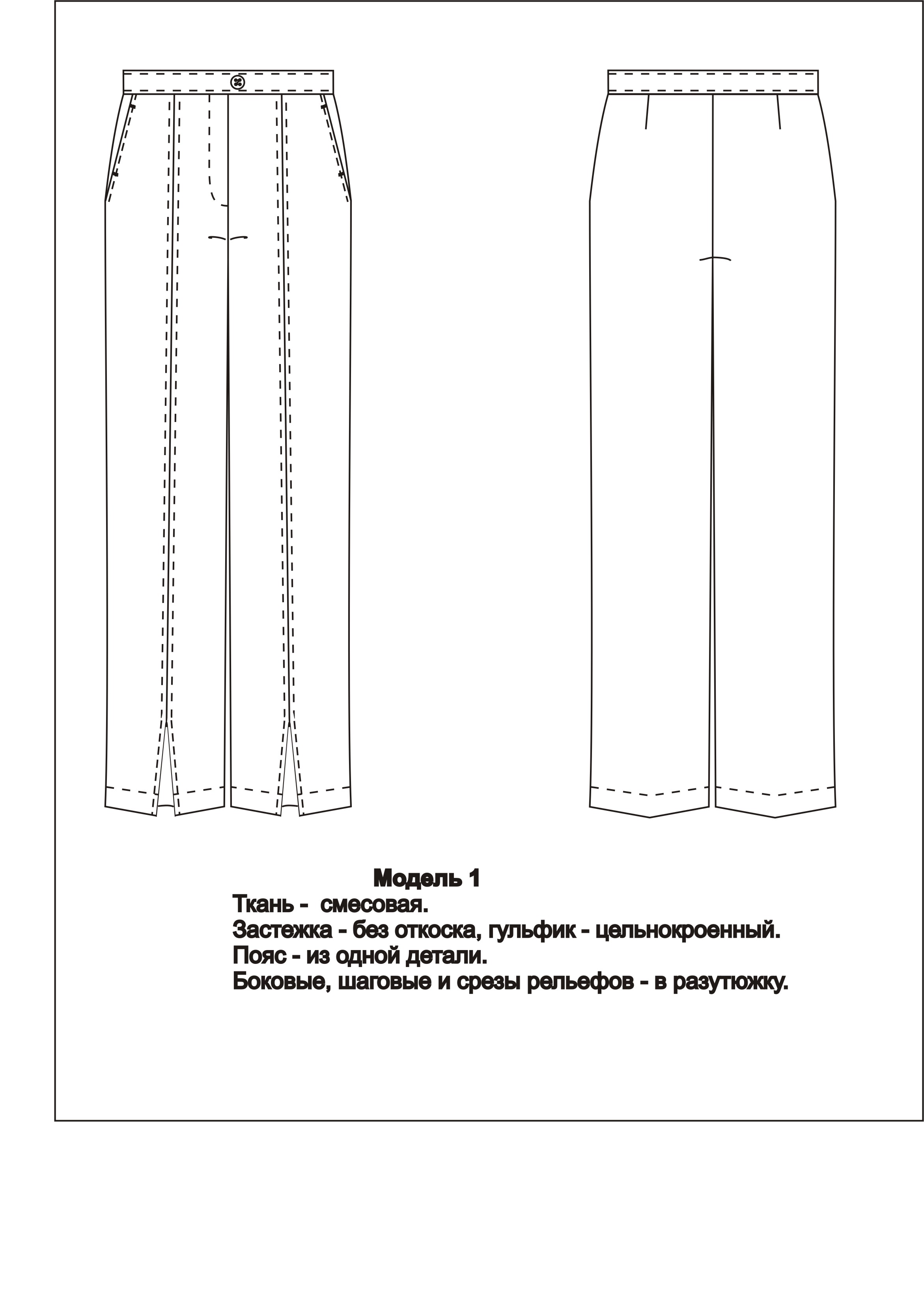 